当前位置：新闻中心>>工作动态>>通知公告>>新闻正文2019年度药品审评报告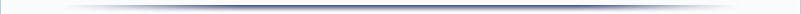 发布日期：20200730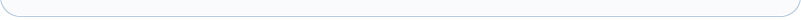 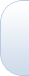 Copyright © 国家药品监督管理局药品审评中心    All Right Reserved. 
地址： 中国  北京市朝阳区建国路128号     邮编：100022    
总机：8610-68585566     传真：8610-68584189    备案序号：京ICP备09013725号 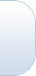 